附件1科普中国注册方式请扫码注册，“所属学会”处填写“中国林学会”。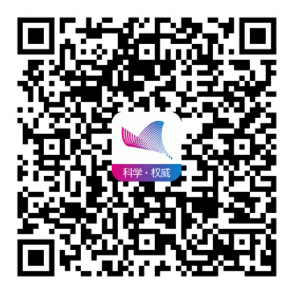 